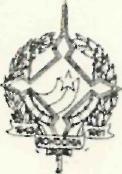 GOVERNO DO ESTADO DE RONDÔNIA GOVERNADORIADECRETO Nº 1580 DE 14 DE OUTUBRO DE 1983.INSTITUI O CONSELHO ESTADUAL DE TRANSI TO - CETPAN/RO E DA" OUTRAS PROVIDÊNCIAS.O GOVFRNADOR DO ESTADO DE RONDÔNIA, no uso das prerrogativas que lhe são conferidas pelo Art. 31, do Decreto-Lei nº 01, de 31 de dezembro de 1981,DECRETA:ART. 19 - Fica instituído o Conselho Estadual de Trânsito - CETPAN/RO, em conformidade com o artigo 69, inciso IV, alínea "b", do Decreto n9 18 de 31 de dezembro de 1.981.Parágrafo Único - O CETRAN/RO, é órgão máximo normativo do Sistema Nacional de Trânsito na área respectiva do Estado de Rondônia.ART. 29 - Compete ao CETRAN/RO:I	- Zelar pelo cumprimento da legislação deTrânsito;II	- Resolver ou encaminhar ao Conselho Nacional de Trânsito consulta de autoridades e de particulares relativas â aplicação da legislação de trânsito;III	- Colaborar na articulação das atividadesdas repartições públicas e particulares relacionadas com o trânsito;IV	- Propor medidas para o    aperfeiçoamentoda legislação de trânsito;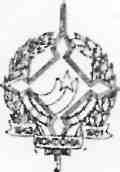 GOVERNO DO ESTADO DE RONDÔNIA GOVERNADORIA02V	- Promover e coordenar campanhas educativas de trânsito;VI	- Opinar sobre questões de trânsito submetidas â sua apreciação;VII	- Regulamentar à expedição de autorizaçãoPara conduzir veículos de propulsão nu mana ou de tração animal;VIII- Propor ao Conselho Nacional de Trânsito a cassação de delegação conferida ã Circunscrição Regional de Trânsito;IX	- Designar um de seus membros para    compor a Junta examinadora de candidatos a condutor, portador de defeito físico;X	- Propor ao Conselho Nacional de Trânsitoa fixação do valor das multas a   serem aplicadas no Estado;XI	- Indicar os Presidentes das Juntas Administrativas de Recursos de Infrações; e,XII	- Elaborar o projeto de seu regimento interno, submetendo-o â aprovação do   Governador do Estado.ART. 39 - Perderá o mandato o Conselheiro que faltar sem justo motivo, a três (3) reuniões ordinárias consecutivas, ou a dez (10), interpoladas por ano.ART. 49-0 CETRAN/RO, somente poderá deliberar com a presença, no mínimo, de quatro (4) de seus membros.§ 19 - As deliberações serão tomadas por maio ria de votos dos Conselheiros presentes.§ 29 - Cada Conselheiro terá um voto e o Presidente, ainda, o de qualidade.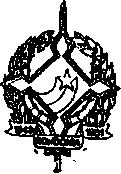 GOVERNO DO ESTADO DE RONDÔNIA05 GOVERNADORIAART. 59-0 CETRAN/RO, deliberará mediante resolução e pareceres.ART. 69 - A organização, funcionamento e o papel básico a ser desempenhado pelo CETRAN/RO, serão regulados através de seu Regimento Interno previsto no inciso XII do Art. 29.ART. 79 - Das decisões do CETRAN/RO caberá recursos, exceto as que versarem sobre aplicações de penalidades por infração de trânsito, dentro do prazo de 30 (trinta) dias, que lhes poderá dar efeito suspensivo.ART. 89-0 CETRAN/RO além do Presidente, te rá a seguinte composição:I	- Um Oficial do Exército, de preferênciacom curso de Estado Maior;II	- Um representante do Departamento    deTrânsito;III	- Um representante dos Órgãos Rodoviáriosdos Municípios;IV	- Um representante do órgão Rodoviário E£tadual;V	- Um representante do órgão máximo   dostransportes rodoviários de carga,   com sede ou filial no Estado; e,VI	- Um representante do órgão máximo   dosTransportes Rodoviários de Passageiros, com sede ou filial no Estado.§ 19 - Será indicado para cada membro do CE TRAN/RO, o respectivo suplente que assumirá, quando houver afastamento temporário ou definitivo dos mesmos.§ 29 - Os membros do Conselho Estadual de Trânsito - CETRAN/RO, serão nomeados pelo Governador do Estado,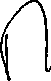 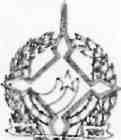 GOVERNO DO ESTADO DE RONDÔNIA04 GOVERNADORIAucom mandato de dois (2) anos, sendo admitida a recondução   por igual período.§ 39 - O Presidente será de livre escolha do Governador, dentre especialistas em trânsito e portador de curso universitário.§ 49 - O Presidente será substituído em suas ausências e impedimentos pelo Vice-Presidente eleito dentre os membros referidos nos incisos I a IV.§ 59 - O Oficial do Exército que integra o Conselho será indicado pelo Comandante da 12? Região Militar.§ 69 - Os representantes das entidades ou em presas de que tratam os incisos V e VI deste artigo, serão escolhidos pelo Governador em listas tríplices por elas indicadas.ART. 99 - Os membros do CETPAN/RO terão residências permanente no Estado de Rondônia.ART. 10 - A recondução ou renovação dos membros do Conselho deverá ocorrer durante o mês de julho no período de dois (2) anos.ART. 11 - Ocorrendo vaga no Conselho será nomeado membro suplente que completará o mandato do antecessor.ART. 12 - Os membros do Conselho farão jus a gratificação de acordo com a Legislação Estadual pertinente.ART. 13-0 CETRAN/RO reunir-se-á, em sessões ordinárias, pelo menos duas vezes por mês e extraordinária mente mediante convocação do presidente ou por solicitação de pelo menos um terço (1/3) de seus membros para atender motivo especial.ART. 14-0 pessoal necessário ao funcionamento do Conselho Estadual de Trânsito - CETRAN/RO, será recrutado dentre servidores da Secretaria de Estado da Segurança Pública.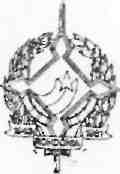 GOVERNO DO ESTADO DE RONDÔNIA GOVERNADORIAParágrafo Único - Será indicado pelo dente do Conselho e designado pelo Secretário de Estado da segurança Pública, um servidor para servir de Secretário.ART. 15 - Este Decreto entrará em vigor data de sua publicação.Porto Velho-RO, 14 de   outubro    de 1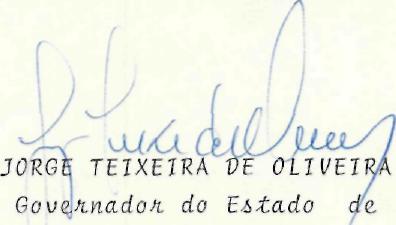 Rondônia.